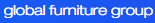 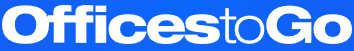      								           Finishes Guide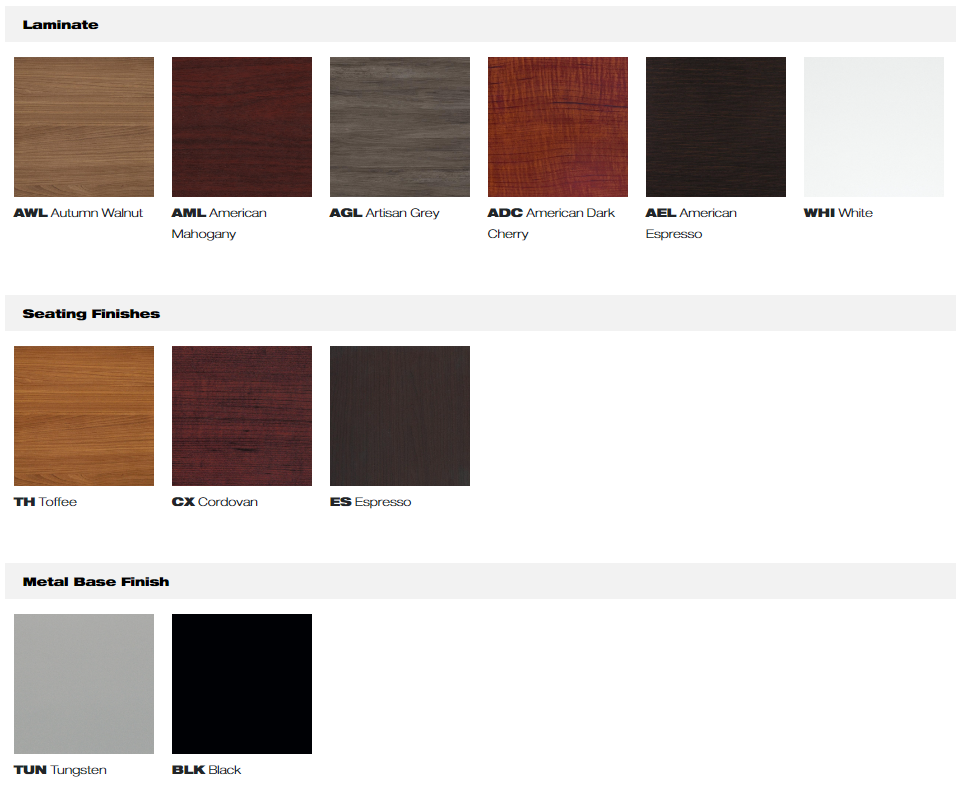 